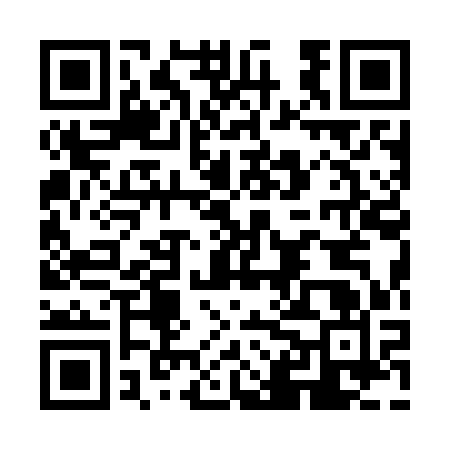 Ramadan times for Steinfeld, AustriaMon 11 Mar 2024 - Wed 10 Apr 2024High Latitude Method: Angle Based RulePrayer Calculation Method: Muslim World LeagueAsar Calculation Method: ShafiPrayer times provided by https://www.salahtimes.comDateDayFajrSuhurSunriseDhuhrAsrIftarMaghribIsha11Mon4:464:466:2712:173:296:086:087:4312Tue4:444:446:2512:173:306:096:097:4413Wed4:424:426:2312:163:316:106:107:4614Thu4:404:406:2112:163:326:126:127:4715Fri4:384:386:1912:163:326:136:137:4916Sat4:364:366:1712:153:336:156:157:5017Sun4:344:346:1512:153:346:166:167:5218Mon4:314:316:1312:153:356:176:177:5319Tue4:294:296:1112:153:366:196:197:5520Wed4:274:276:0912:143:376:206:207:5621Thu4:254:256:0712:143:376:216:217:5822Fri4:234:236:0512:143:386:236:238:0023Sat4:214:216:0312:133:396:246:248:0124Sun4:184:186:0112:133:406:266:268:0325Mon4:164:166:0012:133:406:276:278:0426Tue4:144:145:5812:133:416:286:288:0627Wed4:124:125:5612:123:426:306:308:0828Thu4:094:095:5412:123:436:316:318:0929Fri4:074:075:5212:123:436:326:328:1130Sat4:054:055:5012:113:446:346:348:1331Sun5:025:026:481:114:457:357:359:141Mon5:005:006:461:114:457:377:379:162Tue4:584:586:441:104:467:387:389:183Wed4:554:556:421:104:477:397:399:194Thu4:534:536:401:104:477:417:419:215Fri4:514:516:381:104:487:427:429:236Sat4:484:486:361:094:497:437:439:257Sun4:464:466:341:094:497:457:459:268Mon4:444:446:321:094:507:467:469:289Tue4:414:416:301:084:507:477:479:3010Wed4:394:396:281:084:517:497:499:32